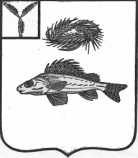 АДМИНИСТРАЦИЯНОВОСЕЛЬСКОГО МУНИЦИПАЛЬНОГО ОБРАЗОВАНИЯ ЕРШОВСКОГО МУНИЦИПАЛЬНОГО РАЙОНА САРАТОВСКОЙ ОБЛАСТИПОСТАНОВЛЕНИЕот  21.05.2021                                                                               № 20О внесении изменений в постановлениеадминистрации Новосельского муниципаль-ного образования № 9  от  12.04.2013 г.      В соответствии с Указом Президента РФ от 10.12.2020 г. №778 «О мерах по реализации отдельных положений Федерального закона «О цифровых финансовых активах, цифровой валюте и о внесении изменений в отдельные законодательные акты Российской Федерации», руководствуясь Уставом Новосельского муниципального образования, администрация Новосельского муниципального образования Ершовского муниципального районаПОСТАНОВЛЯЕТ:Внести в постановление администрации Новосельского муниципального образования Ершовского муниципального района от 12.04.2013 № 9 «О порядке представления руководителями муниципальных учреждений  сведений о доходах, об имуществе и обязательствах имущественного характера» следующие  изменения:Дополнить пункт 3.1. Положения подпунктом «в»:«в) Граждане, претендующие на замещение должности руководителя муниципального учреждения в период с 01.01.2021 по 30.06.2021 г. Включительно, представляют уведомление о принадлежащих им, их супругам и несовершеннолетним детям цифровых финансовых активах, цифровых правах, включающих одновременно цифровые финансовые активы и иные цифровые права, утилитарных цифровых правах и цифровой валюте (при их наличии) по форме согласно приложению 1 к Указу Президента РФ от 10 декабря 2020 года №778 «О мерах по реализации отдельных положений Федерального закона «О цифровых финансовых активов, цифровой валюте и о внесении изменений в отдельные законодательные акты  Российской Федерации». Разместить настоящее постановление на официальном сайте администрации Ершовского муниципального образования в информационно-телекоммуникационной сети  «Интернет».Глава Новосельского                                                                            муниципального образования                                И.П. Проскурнина